MAT na daljavo 22 12: tretjina, četrtinaKER SEM VAM ŽE VČERAJ SLIKOVITO POKAZALA POLOVICE, TRETJINE IN ČETRTINE, DA NE BO TEŽAV PRI REŠEVANJU…..NAJPREJ VSE PREGLEJ IN PREBERI NA STR. 22, POTEM PA REŠI 1. IN 2. NALOGO NA STR. 23.NAJPREJ VSE PREGLEJ IN PREBERI NA STR. 24, NATO REŠI 1. IN 2. NALOGO NA STR,25ZAMISLI SI, KAKO BI TA DVA PREDMETA RAZPOLOVIL (DAL/A NA DVE ENAKI POLOVICI) ?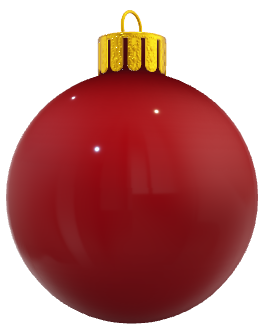 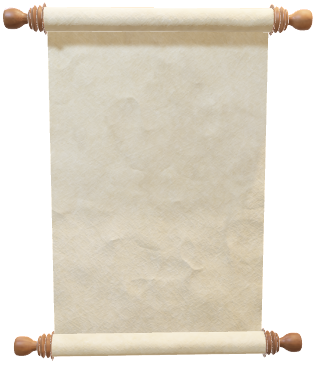 SAMO RAZMISLI ALI JE TO TELO ALI LIK?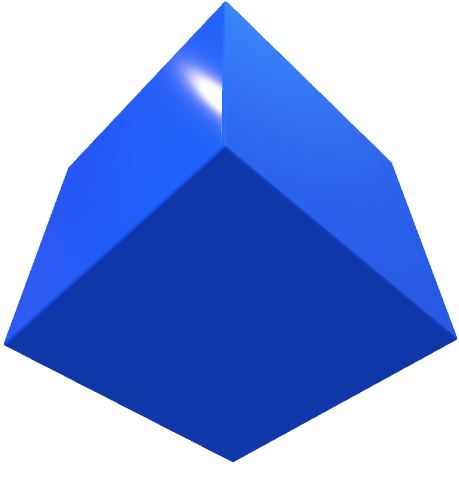 